ВЫХОДНЫЕ В  ЛОНДОНЕ: 0 ЭКСКУРСИЙ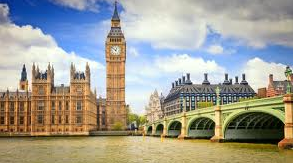 В ПАКЕТ УСЛУГ ВХОДИТ:- размещение в отеле выбранной категории- питание – завтраки-страховкаДень 1Прибытие в Лондон. Размещение. Свободное время. Наши рекомендации:Посетить музей Мадам Тюссо: взрослые – 30 фунтов; дети – 25 фунтов (до 15 лет включительно).Покататься на колесе обозрения Лондон Ай: взрослые – 20  фунтов, дети – 15 фунтов (до 15 лет включительно).День 2Завтрак. Дополнительная экскурсия «Обзорная экскурсия по Лондону» - осмотр основных достопримечательностей Лондона: 25 фунтов с человека. Дополнительная экскурсия «Неизвестный и таинственный город» - пешеходная экскурсия по району Сити: 20 фунтов с человека. Дополнительная экскурсия в Британский музей: 20 фунтов с человека.День 3Завтрак. Дополнительная экскурсия в Оксфорд и Стратфорд-на-Эйвоне: 75 фунтов с человека (детям до 15 лет 65 фунтов).День 4Завтрак. Дополнительная экскурсия в Вестминстерское аббатство: 35 фунтов с человека (детям до 15 лет 30 фунтов).Дополнительная экскурсия в Хемптон Корт: 50 фунтов с человека (детям до 15 лет 40 фунтов).День 5Завтрак. Дополнительная экскурсия в Солсбери и Стоунхэндж: 85 фунтов с человека (детям до 15 лет 75 фунтов).Вечером за дополнительную плату Ужин на кораблике по Темзе: от 80 фунтов с человека. Выселение из отеля до 11:00. Отъезд.